Ainevaldkond „Võõrkeeled“2. kooliaste1. ÜldalusedAinevaldkonda kuulub A-võõrkeel ja B-võõrkeel. A-võõrkeelena õpitakse inglise keelt. B-võõrkeelena õpitakse vene keelt. B-võõrkeele õppimist alustatakse 4. klassis.A-võõrkeele õppemaht II kooliastmes on:4. klass 3 tundi nädalas5. klass 3 tundi nädalas6. klass 3 tundi nädalasKokku teises kooliastmes 9 nädalatundi. B-võõrkeele õppemaht II kooliastmes on:4. klass 2 tundi nädalas5. klass 2 tundi nädalas6. klass 3 tundi nädalasKokku teises kooliastmes 7 nädalatundi. Lisaks põhikooli riiklikus õppekavas kohustuslikule 3 nädalatunnile on kooli õppekavasse lisatud 4 nädalatundi.1.1. Võõrkeele pädevusVõõrkeelte õpetamise eesmärk on kujundada õpilastes eakohane võõrkeelepädevus, s.o suutlikkus mõista ja tõlgendada võõrkeeles esitatut, suhelda eesmärgipäraselt nii kõnes kui ka kirjas, järgides vastavaid kultuuritavasid; mõista ja väärtustada erinevaid kultuure, oma kultuuri ning teiste kultuuride sarnasusi ja erinevusi; mõista, et elus on vaja vallata mitut võõrkeelt.Võõrkeelte õpetamise kaudu taotletakse, et õpilane:1) omandab keeleoskuse tasemel, mis võimaldab autentses teiskeelses keskkonnas iseseisvalt toime tulla;2) on võimeline osalema erinevates võõrkeelsetes projektides, jätkama õpinguid emakeelest erinevas keeles ning on konkurentsivõimeline tulevases tööelus;3) tunneb erinevaid keeli kõnelevaid rahvaid ja nende kultuure;4) mõistab oma kultuuri ning teiste kultuuride sarnasusi ja erinevusi ning väärtustab neid;5) omandab edasiseks õppimiseks vajalikud oskused, mis suurendavad enesekindlust õppida võõrkeeli ja suhelda võõrkeeltes.1.2. Ainevaldkonna kirjeldus ja valdkonnasisene lõimingVõõrkeeled avardavad inimese tunnetusvõimalusi ning suutlikkust mõista ja väärtustada mitmekultuurilist maailma, arendavad erinevate keeleliste ja mittekeeleliste vahenditega süsteemset mõtlemist ning eneseväljendusvõimalusi. Võõrkeeled arendavad kultuuriteadlikku suhtlusvõimet, andes teadmisi eri maade ja eri keeli kõnelevate rahvaste kohta.Ainevaldkonda kuuluvate võõrkeelte õpe lähtub Euroopa keeleõppe raamdokumendi põhimõtetest ning selles kirjeldatud keeleoskustasemetest. Raamdokumendi ja Euroopa keelemapi põhimõtete rakendamine õppes võimaldab motiveerida õpilasi õppima võõrkeeli, arvestada nende ealist ning individuaalset eripära, suunata erineva edasijõudmisega õpilasi seadma endale jõukohaseid õpieesmärke ning anda õpilastele objektiivset tagasisidet saavutatu kohta. Kõik see toetab õpimotivatsiooni püsimist ning iseseisva õppija kujunemist.Nüüdisaegne keeleõpe on allutatud kommunikatiivsetele vajadustele, lähtutakse õppijast ja tema suhtluseesmärkidest. Keeleõppes on tähtis eelkõige keele kasutamise oskus, mitte pelgalt keele struktuuri tundmine. Keeleline korrektsus kujuneb õpilasel pikaajalise töö tulemusena.Suhtluspädevust kujundatakse keele nelja osaoskuse – kuulamise, lugemise, rääkimise ja kirjutamise – arendamise kaudu, seepärast on ka õpitulemused esitatud osaoskuste kaupa. Neid osaoskusi õpetatakse lõimitult. Keeleõpe rikastab mõtlemist, arendab oskust end täpselt väljendada, luua tekste ning neist aru saada. Nendes valdkondades toetub võõrkeeleõpetus emakeeleõpetusele ja vastupidi.Põhikooli õpilases arendatakse oskust võrrelda oma ja võõrast kultuuri, leida nende sarnasusi ja erinevusi, mõista ning väärtustada teiste kultuuride ja keelte eripära, olla salliv ning vältida eelarvamuslikku suhtumist võõrapärasesse. Teiste kultuuride tundmine aitab teadlikumalt tajuda oma keele ja kultuuri spetsiifikat.Võõrkeeleõpe nõuab avatud ning paindlikku metoodilist käsitust, et kohandada õpet õpilase vajaduste järgi. Õpilaskeskse võõrkeeleõppe tähtsamad põhimõtted on:1) õpilase aktiivne osalus õppes, tema teadlik ja loov võõrkeele kasutamine ning õpistrateegiate kujundamine;2) keeleõppes kasutatava materjali sisu vastavus õpilase huvidele;3) erinevate aktiivõppevormide (sh paaris- ja rühmatöö) rakendamine;4) õpetaja rolli muutumine teadmiste vahendajast õpilase koostööpartneriks ning nõustajaks teadmiste omandamises;5) õppematerjalide avatus, nende kohandamine ja täiendamine õpilase eesmärkide ning vajaduste põhjal.1.3. Üldpädevuste kujundaminePädevustes eristatava nelja omavahel seotud komponendi – teadmiste, oskuste, väärtushoiakute ja käitumise – õpetamisel on kandev roll õpetajal, kelle väärtushinnangud ja enesekehtestamisoskus loovad sobiliku õpikeskkonna ning mõjutavad õpilaste väärtushinnanguid ja käitumist.Võõrkeeleõpetuse eesmärkides ja tulemustes sisalduvad keelepädevus, kultuuridevaheline pädevus (väärtushinnangud, käitumine) ning õpioskused. Võõrkeeli õpetades kujundatakse kõiki üldpädevusi (väärtuspädevust, sotsiaalset pädevust, enesemääratluspädevust, õpipädevust, suhtluspädevust, matemaatikapädevust, ettevõtlikkuspädevust) seatud eesmärkide, käsitletavate teemade ning erinevate õpimeetodite ja tegevuste kaudu.Kultuuri- ja väärtuspädevuse arengut toetatakse õpitavaid keeli kõnelevate maade kultuuride tundmaõppimise kaudu. Õpitakse mõistma ja aktseptima erinevaid väärtussüsteeme, mis lähtuvad kultuurilisest eripärast.Sotsiaalne ja kodanikupädevus. Igapäevastes suhtlussituatsioonides toimetulekuks on sobivate keelendite valiku kõrval vaja teada õpitavat võõrkeelt kõnelevate maade kultuuritausta ja sellest tulenevaid käitumisreegleid ning ühiskonnas kehtivaid tavasid. Seetõttu on sotsiaalne ja kodanikupädevus tihedalt seotud väärtuspädevusega. Sotsiaalse ja kodanikupädevuse kujundamisele aitavad kaasa erinevad õpitöövormid (nt rühmatöö, projektõpe) ning aktiivne osavõtt õpitava keelega seotud kultuuriprogrammidest.Enesemääratluspädevus areneb võõrkeeleõppes kasutatavate teemade kaudu. Iseendaga ja inimsuhetega seonduvat saab võõrkeeletunnis käsitleda arutluste, rollimängude ning muude õpitegevuste kaudu, mis aitavad õpilastel jõuda iseenda sügavama mõistmiseni. Oma tugevate ja nõrkade külgede hindamine on tihedalt seotud õpipädevuse arenguga.Õpipädevust kujundatakse pidevalt erinevaid õpistrateegiaid rakendades (nt teabe otsimine võõrkeelsetest allikatest, sõnaraamatu kasutamine). Olulisel kohal on eneserefleksioon ning õpitud teadmiste ja oskuste analüüsimine (nt Euroopa keelemapi põhimõtetest lähtuvalt).Suhtluspädevus on võõrkeeleõppes keskne. Võõrkeeleõpetuse eesmärgid lähtuvad otseselt suhtluspädevuse komponentidest ning nende sisust. Hea eneseväljendusoskus, teksti mõistmine ja tekstiloome on eduka suhtlemise eeldused võõrkeeltes. Koos suhtluspädevusega arendatakse õppijas oskust võrrelda oma ning võõra kultuuri sarnasusi ja erinevusi, mõista ning väärtustada teiste kultuuride ja keelte eripära, olla salliv ning vältida eelarvamuslikku suhtumist võõrapärasesse. Teiste kultuuride tundmine aitab teadlikumalt tajuda oma keele ja kultuuri spetsiifikat.Matemaatika-, loodusteaduste- ja tehnoloogiaalase pädevusega seonduvad võõrkeeled suhtluspädevuse kaudu. Esmalt õpitakse võõrkeeles nt arvutama ning seejärel vastavalt keeleoskuse arengule mõistma erinevate elu- ja tegevusvaldkondade tekste, sh teabegraafikat või muul viisil visuaalselt esitatud teavet. Õpitakse kasutama tehnoloogilisi abivahendeid eri liiki tekste luues, korrigeerides ja esitades.Ettevõtlikkuspädevus kaasneb eelkõige enesekindluse ja julgusega, mida annab inimesele võõrkeeleoskus. Toimetulek võõrkeelses keskkonnas avardab õppija võimalusi viia ellu oma ideid ja eesmärke ning loob eeldused koostööks teiste sama võõrkeelt valdavate ea- ja mõttekaaslastega.Digipädevus. Võõrkeelt õppides kasutatakse digivahendeid internetis info otsimiseks ning saadud teabe rakendamiseks, arutledes erinevate kultuuri- ja igapäevaeluteemade üle. Rakendatakse veebisõnastikke, tõlkeprogramme ja muid asjakohased digitaalseid rakendusi, luuakse sisu ning säilitatakse loodut digitaalsel kujul. Digikeskkonnas võõrkeeles suheldes jälgitakse info ohutut kasutamist ja jagamist. Eraelu kajastavaid, sh isikuandmeid sisaldavaid, tekste koostades ning jagades pööratakse tähelepanu interneti turvalisusele.1.4. Võõrkeelte valdkonna lõiming teiste ainevaldkondadegaVõõrkeelte ainekavad arvestavad teadmisi, mida õpilane saab õpitava keele maa ja kultuuri kohta teiste ainevaldkondade kaudu. Võõrkeeleõppes kasutatavad materjalid täiendavad teadmisi, mida õpilane omandab teistes õppeainetes, andes õpilasele keelevahendid erinevate valdkondadega seonduvate teemade käsitlemiseks. Võõrkeel on teiste ainevaldkondadega lõimitud projektõppe kaudu. Võõrkeeletundides käsitletakse projektiga seotud teemasid - seejuures võib keeletunnist tulla sisend projekti lõppeesmärgi täitmiseks.Keel ja kirjandus. Võõrkeeltel on kõige otsesem seos keele ja kirjandusega, kuna võõrkeeleõppes rakendatakse emakeeles omandatud teadmisi: arendatakse kirjalikku ja suulist eneseväljendusoskust, luuakse tekste ning õpitakse neist aru saama. Kõik need teadmised ja oskused kantakse järgmist keelt õppides üle uude kultuurikonteksti. Matemaatika. Matemaatikapädevuse arengut toetab numbrite tundmise ja arvutamise kõrval erinevates alustekstides leiduvate sümbolite, graafikute, tabelite ja diagrammide mõistmise ning tõlgendamise oskuse arendamine.Loodus- ja sotsiaalained. Lõiming kujundatakse erinevate teemavaldkondade ja nendes kasutatavate alustekstide ning õppe kaudu. Võõrkeelte õppes juhitakse õpilasi muu hulgas väärtustama looduslikku mitmekesisust ning vastutustundlikku ja säästvat eluviisi; ära tundma kultuurilist eripära ja järgima üldtunnustatud käitumisreegleid; kujundama oma arvamust ning olema aktiivne ja vastutustundlik kodanik.Kunstiained. Kunstipädevusega puututakse kokku kultuuriteadlikkuse kujundamise kaudu, õppides tundma erinevate maade kultuurisaavutusi nii teemade (nt „Riigid ja nende kultuur“, „Vaba aeg“) kui ka vahetute kunstielamuste kaudu (kino, teater, kontserdid, muusika, näitused, muuseumid jm). Õpilasi suunatakse märkama ja väärtustama erinevaid kultuuritraditsioone ning maailmakultuuri mitmekesisust.Tehnoloogia. Erinevate teemavaldkondade ja nendes kasutatavate alustekstide ning õppe kaudu teadvustatakse tehnoloogia arengusuundumisi, seejuures arutletakse nt tehnoloogia kasutamisega kaasnevate võimaluste ja ohtude üle või tutvutakse eri valdkondade teadussaavutustega.Kehaline kasvatus. Kehakultuuripädevus seostub võõrkeeltes tervisliku eluviisi ja kehalise aktiivsuse väärtustamisega. Võõrkeeleõppes (nii nagu kehalises kasvatuseski) tuleb sallivalt suhtuda kaaslastesse, järgida ausa mängu reegleid ning teha koostööd.1.5. Läbivate teemade rakendamise võimalusiVõõrkeelte õppe eesmärgid ja teemad toetavad erinevais kooliastmeis õpilase algatusvõimet, mõtteaktiivsust ning läbivate teemade omandamist, kasutades selleks sobivaid võõrkeelseid (autentseid) alustekste ning erinevaid pädevusi arendavaid töömeetodeid. Elukestev õpe ja karjääri planeerimine. Kujundatakse iseseisva õppimise oskus, mis on oluline alus elukestva õppe harjumuste ja hoiakute omandamisel. Erinevate õppevormide kaudu arendatakse õpilaste suhtlus- ja koostööoskusi, mida on muu hulgas vaja tulevases tööelus. Võõrkeelt õppides omandatakse eneseanalüüsiks ja enda tutvustamiseks vajalikku sõnavara, et ennast võõrkeeles esitleda ja oma mõtteid arusaadavalt edasi anda. Õpe võimaldab vahetult kokku puutuda töömaailmaga, nt käivad õpilased ettevõtteis, tutvuvad ainevaldkonnaga seotud ametite, erialade ja edasiõppimisvõimalustega. Nii kujuneb oskus koostada õpinguile ja tööle kandideerimiseks vajalikke dokumente.Keskkond ja jätkusuutlik areng. Taotletakse õpilase kujunemist sotsiaalselt aktiivseks, vastutustundlikuks ning keskkonnateadlikuks inimeseks, kes hoiab ja kaitseb keskkonda ning, väärtustades jätkusuutlikkust, on valmis leidma vastuseid keskkonna- ja inimarengu küsimustele.Kodanikualgatus ja ettevõtlikkus. Taotletakse õpilase kujunemist aktiivseks ning vastutustundlikuks kogukonna- ja ühiskonnaliikmeks, kes mõistab ühiskonna toimimise põhimõtteid ja mehhanisme ning kodanikualgatuse tähtsust, tunneb end ühiskonnaliikmena ja toetub oma tegevuses riigi kultuuritraditsioonidele ning arengusuundadele.Kultuuriline identiteet. Taotletakse õpilase kujunemist kultuuriteadlikuks inimeseks, kes mõistab kultuuri osa inimeste mõtte- ja käitumislaadi kujundajana ning kultuuride muutumist ajaloo vältel, kellel on ettekujutus kultuuride mitmekesisusest ja kultuuriga määratud elupraktika eripärast ning kes väärtustab omakultuuri ja kultuurilist mitmekesisust ning on salliv ja koostööaldis.Teabekeskkond. Taotletakse õpilase kujunemist teabeteadlikuks inimeseks, kes tajub ja teadvustab teabekeskkonda, suudab seda kriitiliselt analüüsida ning toimida selles oma eesmärkide ja ühiskonnas omaksvõetud kommunikatsioonieetika järgi.Tehnoloogia ja innovatsioon. Taotletakse õpilase kujunemist uuendusaltiks ja nüüdisaegset tehnoloogiat eesmärgipäraselt kasutada oskavaks inimeseks, kes tuleb toime kiiresti muutuvas tehnoloogilises elu-, õpi- ja töökeskkonnas.Tervis ja ohutus. Taotletakse õpilase kujunemist vaimselt, emotsionaalselt, sotsiaalselt ja füüsiliselt terveks ühiskonnaliikmeks, kes järgib tervislikku eluviisi, käitub turvaliselt ning aitab kaasa tervist edendava turvalise keskkonna kujundamisele.Väärtused ja kõlblus. Taotletakse õpilase kujunemist kõlbeliselt arenenud inimeseks, kes tunneb ühiskonnas üldtunnustatud väärtusi ja kõlbluspõhimõtteid, järgib neid koolis ja väljaspool kooli, ei jää ükskõikseks, kui neid eiratakse, ning sekkub vajaduse korral oma võimaluste piires.1.6. Õppetegevuse kavandamine ning korraldamineÕpet kavandades ja korraldades:1) lähtutakse õppekava alusväärtustest, üldpädevustest, õppeaine eesmärkidest, õppesisust ja oodatavatest õpitulemustest ning toetatakse lõimingut teiste õppeainete ja läbivate teemadega;2) taotletakse, et õpilase õpikoormus (sh kodutööde maht) on mõõdukas, jaotub õppeaasta ulatuses ühtlaselt ning jätab piisavalt aega puhkuseks ja huvitegevusteks;3) võimaldatakse õppida üksi ning koos teistega (iseseisvad, paaris- ja rühmatööd), et toetada õpilaste kujunemist aktiivseiks ning iseseisvaiks õppijaiks;4) kasutatakse diferentseeritud õppeülesandeid, mille sisu ja raskusaste toetavad individualiseeritud käsitlust ning suurendavad õpimotivatsiooni;5) rakendatakse nüüdisaegseid info- ja kommunikatsioonitehnoloogial põhinevaid õpikeskkondi ning õppematerjale ja -vahendeid;6) mitmekesistatakse õpikeskkonda: muuseumid, näitused, teater, kino, kontserdid, arvuti/ multimeediaklass, õpilasvahetus, õppereisid, kohtumised õpitavat keelt emakeelena kõnelejatega jne;7) kasutatakse erinevaid õppemeetodeid, sh aktiivõpet: rollimängud, arutelud, diskussioonid, projektõpe jne.Õppesisu käsitlemise valiku teeb aineõpetaja arvestusega, et kooliastmeti kirjeldatud õpitulemused, üld ja valdkonnapädevused ning ainepädevused oleksid saavutatud.1.7. Hindamise alusedHinnatakse õpilase teadmisi ja oskusi suuliste vastuste, sh esituste ning kirjalike tööde alusel, arvestades teadmiste ja oskuste vastavust ainekavades taotletavatele õpitulemustele ning arvestades õpilase individuaalseid iseärasusi ja mõtlemistasandite arengut. Hindamisel lähtutakse vastavatest põhikooli riikliku õppekava üldosa sätetest ja Emili Kooli hindamisjuhendist. Hindamise kriteeriumid ja viiepallisüsteemist erinev hindamise korraldus on täpsustakse kooli õppekavas ja hindamisjuhendis.Hindamise peamine eesmärk on toetada õppija arengut, anda tagasisidet tema arengu kohta, innustada ja suunata teda sihikindlalt õppima, suunata õppija enesehinnangu kujunemist ja arengutee valikuid. Teiseks aitab hindamine suunata õpetaja tegevust õpikeskkonna kujundamisel ning õppija individuaalse arengu toetamisel. Kolmandaks annab hindamine aluse õpilase järgmisse klassi üleviimiseks.1.8. Füüsiline õppekeskkondKool korraldab õppe:1) vajaduse korral rühmades;2) klassis, kus on keeleõppe eesmärkide saavutamist toetav ruumikujundus koos vajaliku õppematerjali, sisustuse ja tehniliste abivahenditega. 2. Inglise keele ainekava2.1. Õppe- ja kasvatuseesmärgidA-võõrkeele õppega kujundatakse ainepädevus, mis sisaldab keelepädevust, väärtushinnanguid ja -hoiakuid ning õpioskusi. Emili Koolis on inglise keele süvaõpe ja kasutatakse lõimitud keeleõpet, mille puhul ainetundides õpitut kasutatakse keeletundides. Keeleõpetaja lülitab koostöös teiste ainete õpetajatega oma tundidesse nende ainete oskussõnavara ja tekste. Õpilased omandavad sõnavara ja arutlusmallid, mida nad vajavad aineteadmiste mõistmiseks ning kasutamiseks. A-võõrkeel on enamikule õpilastest esimene kokkupuude teise keele ja kultuuriga, mistõttu üks A-võõrkeele õppe tähtsamaid ülesandeid on äratada õpilastes huvi teiste keelte ja kultuuride vastu ning tekitada võõrkeeleõppeks motivatsiooni. Võõrkeele kui suhtlusvahendi omandamine nõuab pikaajalist pingutust, mis eeldab õppija aktiivset osalust. Õppija keeleoskuse arengut toetab lõimitud aine- ja keeleõpe. Õpetuses lähtutakse kommunikatiivse õpetuse põhimõtetest. Rõhk on interaktiivsel õppimisel ning õpitava keele kasutamisel.Kommunikatiivne keeleoskus (suhtluspädevus) hõlmab kolme komponenti: keelelist, sotsiolingvistilist ja pragmaatilist. Keeleteadmised ei ole eesmärk omaette, vaid vahend parema keeleoskuse omandamiseks. Keele struktuuri õpitakse kontekstis, järk-järgult jõutakse grammatikareeglite teadliku omandamiseni. Sotsiolingvistilise pädevuse kaudu areneb õppija keelekasutuse olukohasus (viisakusreeglid, keeleregister jm). Pragmaatilise pädevuse kaudu areneb õpilase võime mõista ja luua tekste. Suhtluspädevust arendatakse keeleliste toimingute (kuulamise, lugemise, rääkimise, kirjutamise) kaudu.Keeleõppe telje moodustavad teemavaldkonnad, mille kaudu ja piires kujundatakse suhtluspädevust. Põhikoolis on teemade käsitlemise lähtekohaks „Mina ja minu lähiümbrus“. Kõigis kooliastmeis ning klassides käsitletakse teemasid kõigist teemavaldkondadest, kuid rõhuasetused ja maht on erinevad.  Teemasid käsitledes lähtutakse vastava kooliastme õpilaste kogemustest, huvidest ning vajadustest.Keeletunnis suheldakse peamiselt õpitavas võõrkeeles. Emakeeles võib vajaduse korral selgitusi anda.Oluline on ka õpioskuste arendamine, sealhulgas oskus seada endale õpieesmärke ja analüüsida oma õpitulemusi, kasutades nt Euroopa keelemappi või õpimappi. A-võõrkeele õppimisel saadud õpioskused aitavad omandada järgmisi võõrkeeli.Võõrkeeleõppes on kesksel kohal tegevused, mis nõuavad keele eesmärgistatud kasutamist ning lõimivad erinevaid keeleoskuse aspekte. Õpet kavandades lähtutakse didaktikaprintsiipidest (lähemalt kaugemale, tuntult tundmatule, lihtsalt keerulisele, konkreetselt abstraktsele) ning keelekasutuse vajadustest (alustades sagedamini kasutatavatest sõnadest ja vormidest). Kõigis kooliastmeis on tähtis osa paaris- ja rühmatööl. Õpilasi suunatakse üha enam tegema eakohast iseseisvat tööd (lugema, infot hankima, projektides osalema jne).Õpitava võõrkeelega tihedama kontakti loomiseks, suhtluspädevuse ja kultuuriteadlikkuse arendamiseks ergutatakse õpilasi kasutama õpitavat keelt ka väljaspool keeletundi. Selleks sobivad mitmesugused ülesanded, nt iseseisev lugemine, teabe otsimine eri allikaist, õpetaja juhendamisel tehtavad projektitööd, mille käigus rakendatakse kõiki osaoskusi. Õpilaste motiveerimiseks tuleks aidata neil leida kirjasõpru, korraldada õppereise ja õpilasvahetust ning kutsuda keeletundi õpitavat keelt emakeelena kõnelejaid.Kõigis kooliastmeis on vaja õppijat motiveerida ning kujundada temas positiivset hoiakut keeleõppesse. Eduelamuse saavutamiseks luuakse tundides positiivne õhkkond ja väärtustatakse õpilase iga edusammu. Tunnustatakse ka tulemuse saavutamiseks tehtud jõupingutusi. Vigu käsitletakse normaalse keeleõppe osana, nende analüüsimine soodustab õpitava mõistmist ning võimaldab õpilasel oma keelekasutust korrigeerida.2.2. A-võõrkeele õpitulemused, õppesisu, õppetegevus ja hindamine II kooliastmes2.2.1. Õpitulemused6. klassi lõpetaja:1) saab õpitud temaatika piires aru lauseist ja sageli kasutatavaist väljendeist;2) mõistab olulist õpitud temaatika piires;3) kirjutab lühikesi tekste õpitud temaatika piires;4) tuleb teda puudutavates igapäevastes suhtlusolukordades toime õpitavat keelt emakeelena kõnelejaga;5) teadvustab eakohaselt õpitava maa ning oma maa kultuuri sarnasusi ja erinevusi ning oskab neid arvestada;6) rakendab õpetaja juhendamisel varem omandatud õpioskusi ja -strateegiaid;7) töötab õpetaja juhendamisel iseseisvalt, paaris ja rühmas;8) seab endale õpieesmärke ning hindab koostöös kaaslaste ja õpetajaga oma saavutusi.Keeleoskuse taotletav tase 6. klassi lõpus2.3. Õppesisu ja -tegevusedII kooliastmes julgustab õpetaja õpilast võõrkeeles suhtlema, suurendades suulise suhtluse kõrval järk-järgult kirjalike tööde mahtu. Kuulamis- ja rääkimisoskuse kõrval muutuvad tähtsaks ka lugemis- ja kirjutamisoskus, sh õigekirjaoskuse ja loovuse süstemaatiline arendamine. Jätkub põhisõnavara kiire laiendamine, õpilasi juhitakse iseseisvalt lugema. Oluline on arendada teksti mõistmise oskust. Suulist suhtlusoskust arendatakse erineva sisuga rühmatöödega, sh mängude ja rollimängudega. Kirjutamisel on tähtis tekstiloomeoskuse arendamine. Teemasid käsitledes pööratakse erinevate osaoskuste kaudu tähelepanu teiste kultuuride tundmaõppimisele ning kõrvutamisele oma kultuuriga. Õpilasi harjutatakse kasutama sõnaraamatuid.Osaoskuste arendamiseks sobivad:1) eri liiki eakohaste tekstide kuulamine ja lugemine;2) adapteeritud eakohaste tekstide iseseisev lugemine;3) ülesande täitmine kuuldu ja loetu põhjal (nt tabeli täitmine, joonise täiendamine);4) eri liiki etteütlused;5) mudelkirjutamine (nt sõnumid, postkaardid, lühikesed kirjad);6) järjestusülesanded (nt sõnad lauseteks, laused/lõigud tekstiks);7) eakohased projektitööd;8) lühiettekanded (nt projektitööde kokkuvõtted, huvialade tutvustamine);9) rollimängud;10) õppesõnastike kasutamine.2.4. HindamineII kooliastmes hinnatakse kõiki osaoskusi kas eraldi või lõimitult. Igal trimestril saab õpilane tagasisidet kas sõnalise hinnangu vormis kõigi osaoskuste kohta. Sõnalises hinnangus rõhutatakse eelkõige seda, mida õpilane on hästi teinud. Töid, mis sisaldavad kõiki osaoskusi, on soovitatav II kooliastmes teha mitte rohkem kui neli õppeaastas. 
Õpilane õpib koostöös kaaslaste ja õpetajaga seadma endale õpieesmärke ning andma hinnangut oma teadmistele ja oskustele. Õpilane annab õpetaja juhendamisel hinnangu õppele ning oma tööle õpitavas võõrkeeles, isegi kui eneseväljendusoskus on piiratud.2.5. Inglise keele 4. klassi ainekava2.6. Inglise keele 5. klassi ainekava2.7. Inglise keele 6. klassi ainekava3. Vene keele ainekava3.1. Õppe- ja kasvatuseesmärgidB-võõrkeele kui teise omandatava võõrkeele õpe võimaldab õpilasel laiendada oma suhtlusvõimalusi ja kultuurilist silmaringi, tagab juurdepääsu teadmisallikaile ning loob eeldused vahetuks suhtlemiseks, toetab edasisi õpinguid ja tegevust ühiskonnas. Oluline on erinevate keelte üksteist toetav ja väärtustav õpetamine, aga eriti seoste nägemine A-võõrkeelega. A-võõrkeelt õppides saadud õpikogemus ja omandatud õpioskused toetavad B-võõrkeele õppimist. Samuti arvestatakse teadmisi, mida õpilane saab õpitava keele maa ja kultuuri kohta teiste õppeainete kaudu.
Võõrkeele kui õppeaine ja suhtlusvahendi omandamine nõuab õppijalt pikaajalist pingutust ning aktiivset osalust. Keeletunnis suheldakse peamiselt õpitavas võõrkeeles. Emakeeles võib vajaduse korral selgitusi jagada. Õpetuses lähtutakse kommunikatiivse õpetuse põhimõtteist. Rõhk on interaktiivsel õppimisel ja õpitava keele kasutamisel.
Kommunikatiivne keeleoskus (suhtluspädevus) hõlmab kolme komponenti: keelelist, sotsiolingvistilist ja pragmaatilist. Keeleteadmised ei ole eesmärk omaette, vaid vahend parema keeleoskuse omandamiseks. Keele struktuuri õpitakse kontekstis, järk-järgult jõutakse grammatikareeglite teadliku omandamiseni. Sotsiolingvistilise pädevuse kaudu areneb õppija keelekasutuse olukohasus (viisakusreeglid, keeleregister jm). Pragmaatilise pädevuse kaudu areneb õppija võime mõista ja luua tekste. Suhtluspädevust arendatakse keeleliste toimingute (kuulamise, lugemise, rääkimise, kirjutamise) kaudu.
Oluline on õpioskuste arendamine, sealhulgas oskus seada endale õpieesmärke ning hinnata oma õpitulemusi, kasutades nt Euroopa keelemappi või õpimappi.
Võõrkeeleõppes on kesksel kohal tegevused, mis nõuavad keele eesmärgistatud kasutamist ja lõimivad erinevaid keeleoskuse aspekte. Õppetegevusi kavandades lähtutakse didaktikaprintsiipidest (lähemalt kaugemale, tuntult tundmatule, lihtsalt keerulisele, konkreetselt abstraktsele) ning keelekasutuse vajadustest (alustades sagedamini kasutatavatest sõnadest ja vormidest). Kõigis kooliastmeis on tähtis osa paaris- ja rühmatööl. Õpilasi suunatakse tegema eakohast iseseisvat tööd (nt lugema, infot hankima, projektides osalema).
Suhtluspädevuse ja kultuuriteadlikkuse arendamiseks ergutatakse õpilasi kasutama õpitavat keelt ka väljaspool keeletundi. Motivatsiooni suurendamiseks tuleks aidata leida kirjasõpru ning korraldada õppereise, õpilasvahetusi ja kohtumisi õpitavat keelt emakeelena kõnelejatega.
Kõigis kooliastmeis on vaja õppijat motiveerida ning kujundada temas positiivset hoiakut keeleõppesse. Eduelamuse saavutamiseks luuakse tundides positiivne õhkkond ja väärtustatakse õppija iga edusammu. Tunnustama peab ka tulemuse saavutamiseks tehtud jõupingutusi. Vigu käsitletakse õppes normaalse õppimise osana, nende analüüsimine soodustab õpitava mõistmist ning võimaldab õpilasel oma keelekasutust korrigeerida.B-võõrkeele õppega kujundatakse ainepädevus, mis sisaldab keelepädevust, väärtushinnanguid ja -hoiakuid ning õpioskusi. Põhikooli lõpuks õpilane:1) saavutab keeleoskuse taseme, mis võimaldab tal igapäevastes suhtlusolukordades toime tulla;2) huvitub võõrkeelte õppimisest ning nende kaudu silmaringi laiendamisest;3) omandab oskuse märgata ja väärtustada erinevate kultuuride eripära;4) tunneb võõrkeelte õppimise strateegiaid ning oskab neid iseseisvalt kasutada;5) huvitub õpitavat keelt kõnelevatest maadest ja nende kultuurist;6) oskab kasutada eakohaseid võõrkeelseid teatmeallikaid (nt teatmeteoseid, sõnaraamatuid, internetti), et leida vajalikku infot teisteski valdkondades ja õppeainetes. 3.2. B-võõrkeele õpitulemused, õppesisu, õppetegevus ja hindamine II kooliastmes3.2.1. Õpitulemused6. klassi lõpetaja:1) saab aru igapäevastest väljenditest ja lühikestest lausetest;2) kasutab õpitud väljendeid ja lühilauseid oma vajaduste väljendamiseks ning oma lähiümbruse (pere, kodu, kooli) kirjeldamiseks;
3) reageerib adekvaatselt lihtsatele küsimustele ja korraldustele;4) on omandanud esmased teadmised õpitava keele kultuuriruumist;5) rakendab õpetaja juhendamisel varem omandatud õpioskusi ja -strateegiaid;6) seab endale õpieesmärke ning hindab koostöös kaaslaste ja õpetajaga oma saavutusi;7) töötab õpetaja juhendamisel iseseisvalt, paaris ja rühmas.Keeleoskuse taotletav tase 6. klassi lõpus3.3. Õpisisu ja -tegevusedÕppega äratatakse huvi uue keele ja kultuuri vastu. Esiplaanil on kuulamis- ja rääkimisoskuse arendamine ning õigete hääldusharjumuste kujundamine. Õpetaja julgustab õpilasi kasutama õpitud väljendeid ja lühilauseid kontekstis, rakendades aktiivõppemeetodeid ning mängulisust. Lugemisoskust arendatakse lihtsate tekstidega ja kirjutamisoskust mudelkirjutamisega. Õpilased kasutavad A-võõrkeelt õppides omandatud õpioskusi ja -strateegiaid.Osaoskuste arendamiseks sobivad:1) kuuldu põhjal pildi joonistamine või täiendamine;2) sobitusülesande lahendamine (nt pildi vastavus kirjeldusele);3) dialoogide, laulude ja luuletuste esitamine;4) rääkimine pildi alusel;5) häälega lugemine;6) lihtsa faktiinfo leidmine tekstist;7) mudeli järgi kirjutamine;8) õpikusõnastiku kasutamine. 3.4. HindamineII kooliastmes hinnatakse õppe alguses põhiliselt õpilase kuulatud tekstist arusaamist ja suulist väljendusoskust, jõudes õppe edenedes kõigi osaoskuste hindamiseni. Hinnatakse peamiselt positiivset õpitulemust, rõhk on sisulisel tagasisidel. Hindamisel kasutatakse sõnalisi hinnangud, mis toovad esile õpilase tugevad küljed ja edusammud.Õpilane õpib koostöös kaaslaste ja õpetajaga seadma endale õpieesmärke ning andma hinnangut oma teadmistele ja oskustele. Õppe algul võib enesehinnanguid anda emakeeles, kuid õpetaja peaks õpilast julgustama ka võõrkeelt kasutama. 3.5. Vene keele 4. klassi ainekava3.6. Vene keele 5. klassi ainekava3.7. Vene keele 6. klassi ainekavaKeeleoskustasemed A1.1–A2.2 vastavalt Euroopa keeleõppe raamdokumendile Osaoskuste õpitulemused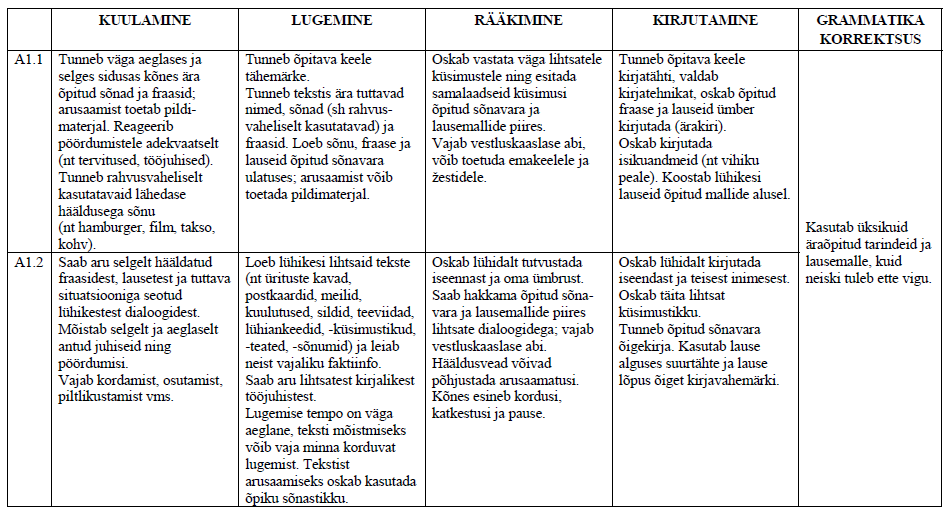 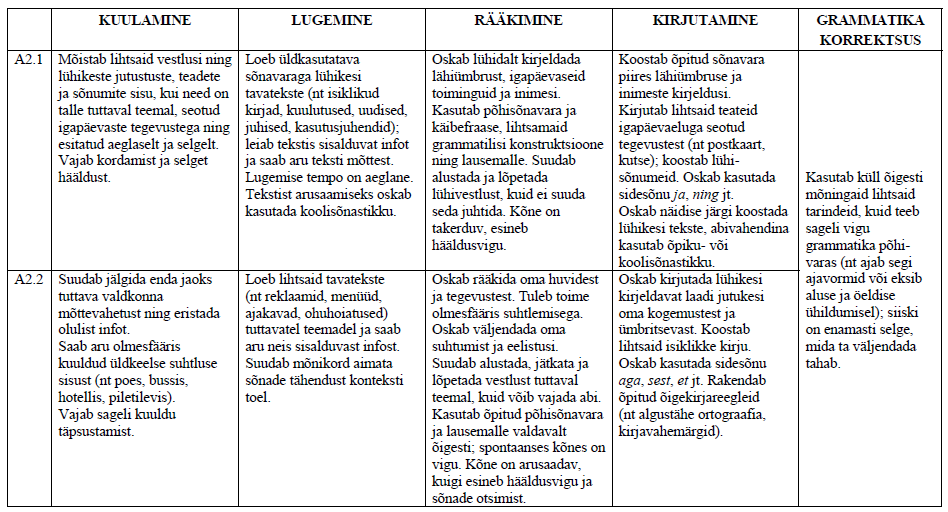 KuulamineLugemineRääkimine KirjutamineInglise keelA.2.2.A.2.2.A.2.2.A.2.2.ÕpitulemusedÕppesisu ja -tegevusedKuulamineÕpilane:mõistab lihtsaid vestlusi ning lühikeste jutustuste, teadete ja sõnumite sisu, kui need on talle tuttaval teemal, seotud igapäevaste tegevustega ning esitatud aeglaselt ja selgelt. Vajab kordamist ja selget hääldust.Kuulamisoskuse arendamiseks kasutatakse kuulamisülesandeid: dialooge, sõnumeid, jutte, mis sisaldavad õpitud sõnavara ja vastavad õpilaste keeleoskustasemel. Eelnevale lisanduvad lihtsama sõnavaraga laulud, raadiosaated ja multifilmid.LugemineÕpilane:loeb lühikesi lihtsaid tekste (nt ürituste kavad, postkaardid, meilid, kuulutused, sildid, teeviidad, lühiankeedid, -küsimustikud, -teated, -sõnumid) ja leiab neist vajaliku faktiinfo;saab aru lihtsatest kirjalikest tööjuhistest. Lugemise tempo on väga aeglane, teksti mõistmiseks võib vaja minna korduvat lugemist. Tekstist arusaamiseks oskab kasutada õpiku sõnastikku.Lugemise ja rääkimise õppesisu tuleb projektiplaanidest.RääkimineÕpilane:oskab lühidalt kirjeldada lähiümbrust, igapäevaseid toiminguid ja inimesi;kasutab põhisõnavara ja käibefraase, lihtsamaid grammatilisi konstruktsioone ning lausemalle;suudab alustada ja lõpetada lühivestlust, kuid ei suuda seda juhtida. Kõne on takerduv, esineb hääldusvigu.Lugemise ja rääkimise õppesisu tuleb projektiplaanidest.KirjutamineÕpilane:oskab lühidalt kirjutada iseendast ja teisest inimesest;oskab täita lihtsat küsimustikku;tunneb õpitud sõnavara õigekirja;kasutab lause alguses suurtähte ja lause lõpus õiget  kirjavahemärki.Kirjutamisoskuse arendamiseks kasutatakse sõnavara, mis on seotud projektiteemadega, ja sellega püütakse siduda keelendeid, mida õpitakse keele struktuuride osas. Õpitakse täitma küsimustikke, postkaarte, lühisõnumeid. Abivahendeid kasutades õpitakse koostama lühikesi tekste, nt jutukesi.Keele struktuuridÕpilane:kasutab üksikuid äraõpitud tarindeid ja lausemalle, kuid neis tuleb ette vigu;suudab jälgida enda jaoks tuttava valdkonna mõttevahetust ning eristada olulist infot.Lauseõpetus
Õigekiri õpitud sõnavara piires; sõnajärg jaatavas, eitavas, küsivas lauses; suur ja väike algustäht (kuud, nädalapäevad) kirjavahemärgid (punkt, koma, küsi- ja hüüumärk, ülakoma);
Tegusõnad
Põhi- ja abitegusõnad; modaaltegusõnad (can, must); isikuline tegumood (Present Simple, Past Simple)
Enam kasutatavad reegli- ja ebareeglipärased tegusõnad; going-to tulevik.
Nimisõnad
Ebareeglipärane mitmus (man/men, tooth/teeth);
Aluse ja öeldise ühildumine; umbmäärane ja määrav artikkel, väljendid
Omadussõnad
Omadussõnade võrdlusastmed; omadussõnade võrdlemine (as…as, more… than); 
Asesõnad
Siduvad asesõnad (that, who)
Eessõnad
Aja-, koha- ja viisimäärustes esinevad eessõnad; enam kasutatavad eessõnalised väljendid (next to, in the middle).
Arvsõnad
Põhi- ja järgarvud; kuupäevad, aastaarvud.
Määrsõnad
Määrsõnade moodustamine; sagedusmäärsõnad (liitega -ly); järjestavad määrsõnad; 
Sõnatuletus
Arvsõna tuletusliited (-teen, -ty); nimisõna tuletusliited (-er, -or); määrsõna tuletusliide -ly.ÕpitulemusedÕppesisu ja -tegevusedKuulamineÕpilane:saab aru olmesfääris kuuldud üldkeelse suhtluse sisust (nt poes, bussis, hotellis, piletilevis). Vajab sageli kuuldu täpsustamist ette vigu.Kuulamisülesanded on seotud projektiteemadega. Kuulamisoskuse arendamiseks kasutatakse erinevaid kuulamisülesandeid: dialooge, sõnumeid, jutte, mis sisaldavad õpitud sõnavara ja vastavad õpilaste keeleoskuste tasemele. Eelnevale  lisanduvad lihtsama sõnavaraga laulud, raadiosaated ja multifilmid.LugemineÕpilane:loeb üldkasutatava sõnavaraga lühikesi tavatekste (nt isiklikud kirjad, kuulutused, uudised, juhised, kasutusjuhendid); leiab tekstis sisalduvat infot ja saab aru teksti mõttest, aga lugemise tempo on aeglane;tekstist arusaamiseks oskab kasutada koolisõnastikku.Lugemise ja rääkimise õppesisu tuleb projektiplaanidest.RääkimineÕpilane:oskab rääkida oma huvidest ja tegevustest;tuleb toime olmesfääris suhtlemisega;oskab väljendada oma suhtumist ja eelistusi;suudab alustada, jätkata ja lõpetada vestlust tuttaval teemal, kuid võib vajada abi;kasutab õpitud põhisõnavara ja lausemalle valdavalt õigesti; spontaanses kõnes on vigu;kõne on arusaadav, kuigi esineb hääldusvigu ja sõnade otsimist.Lugemise ja rääkimise õppesisu tuleb projektiplaanidest.KirjutamineÕpilane:koostab õpitud sõnavara piires lähiümbruse ja inimeste kirjeldusi;kirjutab lihtsaid teateid igapäevaeluga seotud tegevustest (nt postkaart, kutse); koostab lühisõnumeid;oskab kasutada sidesõnu ja, ning jt;oskab näidise järgi koostada lühikesi tekste, abivahendina kasutab õpiku- või koolisõnastikku.Kirjutamisoskuse arendamiseks kasutatakse sõnavara, mis on seotud läbivate teemadega, ja sellega püütakse siduda keelendeid, mida õpitakse keele struktuuride osas. Õpitakse koostama teateid, postkaarte, lühisõnumeid, kutseid. Abivahendeid kasutades õpitakse koostama lühikesi tekste, nt jutukesi.Keele struktuuridÕpilane:kasutab küll õigesti mõningaid lihtsaid tarindeid, kuid teeb sageli vigu grammatika põhivaras (nt ajab segi ajavormid või eksib aluse ja öeldise ühildumisel); siiski on enamasti selge, mida ta väljendada tahab.Lauseõpetus
Õigekiri õpitud sõnavara piires; sõnajärg jaatavas, eitavas, küsivas lauses; rindlaused; suur ja väike algustäht (keeled, riigid); kirjavahemärgid (punkt, koma, küsi- ja hüüumärk, ülakoma);  alistavad sidesõnad (when, because).
Tegusõnad
Põhi- ja abitegusõnad; modaaltegusõnad (can, must);
isikuline tegumood (Present Simple, Past Simple Future Simple, Present Perfect).
Enam kasutatavad reegli- ja ebareeglipärased tegusõnad; going-to tulevik.
Nimisõnad
Aluse ja öeldise ühildumine; umbmäärane ja määrav artikkel+loendamatu nimisõna; 
Omadussõnad
Omadussõnade võrdlusastmed; omadussõnade võrdlemine (as…as, more… than); so/such + omadussõna
Asesõnad
Siduvad asesõnad (that, who); omastavate asesõnade absoluutvormid (mine, yours); umbmäärased asesõnad ja nende liitvormid (some/any/no).
Eessõnad
Aja-, koha- ja viisimäärustes esinevad eessõnad; enam kasutatavad eessõnalised väljendid (next to, in the middle).
Arvsõnad
Põhi- ja järgarvud; lihtmurrud (pool, veerand); kuupäevad, aastaarvud.
Määrsõnad
Määrsõnade moodustamine; sagedusmäärsõnad (liitega -ly);
järjestavad määrsõnad; ebareeglipärased määrsõnad (fast);
Sõnatuletus
Nimisõna tuletusliited (-er, -or); määrsõna tuletusliide -ly.ÕpitulemusedÕppesisu ja -tegevusedKuulamineÕpilane:suudab jälgida enda jaoks tuttava valdkonna mõttevahetust ning eristada olulist infot;saab aru olmesfääris kuuldud üldkeelse suhtluse sisust (nt poes, bussis, hotellis, piletilevis). Vajab sageli kuuldu täpsustamist.Kuulamisülesanded on seotud projektiteemadega. Kuulamisoskuse arendamiseks kasutatakse erinevaid kuulamisülesndeid: dialooge ja jutte, mis sisaldavad õpitud sõnavara ja vastavad õpilaste keeleoskustasesemele Eelnevale  lisanduvad lihtsama sõnavaraga laulud, raadiosaated ja filmid.LugemineÕpilane:loeb lihtsaid tavatekste (nt reklaamid, menüüd, ajakavad, ohuhoiatused) tuttavatel teemadel ja saab aru neis sisalduvast infost;suudab mõnikord aimata sõnade tähendust konteksti toel.Lugemise ja rääkimise õppesisu tuleb projektiplaanidest.RääkimineÕpilane:oskab rääkida oma huvidest ja tegevustest;tuleb toime olmesfääris suhtlemisega;oskab väljendada oma suhtumist ja eelistusi;suudab alustada, jätkata ja lõpetada vestlust tuttaval teemal, kuid võib vajada abi;kasutab õpitud põhisõnavara ja lausemalle valdavalt õigesti; spontaanses kõnes on vigu;kõne on arusaadav, kuigi esineb hääldusvigu ja sõnade otsimist.Lugemise ja rääkimise õppesisu tuleb projektiplaanidest.KirjutamineÕpilane:oskab kirjutada lühikesi kirjeldavat laadi jutukesi oma kogemustest ja ümbritsevast;koostab lihtsaid isiklikke kirju;oskab kasutada sidesõnu aga, sest, et jt;rakendab õpitud õigekirjareegleid (nt algustähe ortograafia, kirjavahemärgid).Kirjutamisokuse arendamiseks kasutatakse sõnavara, mis on seotud projektiteemadega, ja sellega püütakse siduda keelendeid, mida õpitakse keele struktuuride osas.
Õpitakse koostama lihtsamaid jutukesi, mis kirjeldavad kogemusi ja ümbritsevat ning isiklikke kirju. Keele struktuuridÕpilane:kasutab küll õigesti mõningaid lihtsaid tarindeid, kuid teeb sageli vigu grammatika põhivaras (nt ajab segi ajavormid või eksib aluse ja öeldise ühildumisel); siiski on enamasti selge, mida ta väljendada tahab.Lauseõpetus
Õigekiri õpitud sõnavara piires; sõnajärg jaatavas, eitavas, küsivas lauses; rindlaused; kaudne kõne (saatelause olevikus);
suur ja väike algustäht (keeled, riigid); kirjavahemärgid (koma, ülakoma); rinnastavad sidesõnad (too, or); alistavad sidesõnad (when, because).
Tegusõnad
Põhi- ja abitegusõnad; modaaltegusõnad (can, must, may);
isikuline tegumood (Present Simple, Past Simple, Future Simple, Past Continuous, Present Perfect).
Enam kasutatavad reegli- ja ebareeglipärased tegusõnad;
going-to tulevik.
Nimisõnad
Aluse ja öeldise ühildumine; umbmäärane ja määrav artikkel+loendamatu nimisõna; artikli puudumine; enam kasutatavad väljendid artiklitega ja ilma.
Omadussõnad
Omadussõnade võrdlusastmed; omadussõnade võrdlemine (as…as, more… than); so/such+omadussõna
Asesõnad
Siduvad asesõnad (that, who); omastavate asesõnade absoluutvormid (mine, yours); umbmäärased asesõnad ja nende liitvormid (some/any/no).
Eessõnad
Aja-, koha- ja viisimäärustes esinevad eessõnad; enam kasutatavad eessõnalised väljendid (next to, in the middle).
Arvsõnad
Põhi- ja järgarvud; lihtmurrud (pool, veerand); kuupäevad, aastaarvud.
Määrsõnad
Määrsõnade moodustamine; sagedusmäärsõnad (liitega -ly);
järjestavad määrsõnad; ebareeglipärased määrsõnad (fast);
viisimäärsõnad; hulga- ja määramäärsõnad (a little, a few).
Sõnatuletus
Arvsõna tuletusliited (-teen, -ty); nimisõna tuletusliited (-er, -or); määrsõna tuletusliide -ly.KuulamineLugemineRääkimine KirjutamineB-võõrkeelA.1.2.A.1.2.A.1.2.A.1.2.ÕpitulemusedÕppesisu ja -tegevusedKuulamineÕpilane:tunneb väga aeglases ja selges sidusas kõnes ära õpitud sõnad ja fraasid; arusaamist toetab pildimaterjal;reageerib pöördumistele adekvaatselt (nt tervitused, tööjuhised);tunneb rahvusvaheliselt kasutatavaid lähedase hääldusega sõnu.Kuulamisoskuse arendamiseks kasutatakse helisalvestisi, internetipõhiseid heliklippe, videosid ja (multi)filmilõike.RääkimineÕpilane:oskab vastata väga lihtsatele küsimustele ning esitada samalaadseid küsimusi õpitud sõnavara ja lausemallide piires. Vajab vestluskaaslase abi, võib toetuda emakeelele ja žestidele.Lugemise, kirjutamise ja rääkimise õppesisu tuleb projektiplaanidest.LugemineÕpilane:tunneb õpitava keele tähemärke;tunneb tekstis ära tuttavad nimed, sõnad (sh rahvusvaheliselt kasutatavad) ja fraasid;loeb sõnu, fraase ja lauseid õpitud sõnavara ulatuses; arusaamist võib toetada pildimaterjal.Lugemise, kirjutamise ja rääkimise õppesisu tuleb projektiplaanidest.KirjutamineÕpilane:tunneb õpitava keele kirjatähti;valdab kirjatehnikat;oskab õpitud fraase ja lauseid ümber kirjutada (ärakiri);oskab kirjutada isikuandmeid (nt vihiku peale);koostab lühikesi lauseid õpitud mallide alusel.Lugemise, kirjutamise ja rääkimise õppesisu tuleb projektiplaanidest.KeelestruktuuridÕpilane:kasutab üksikuid äraõpitud tarindeid ja lausemalle, kuid neiski tuleb ette vigu.Kiri ja hääldus - vene tähestik. Nimede kirjutamine vene ja eesti keeles, translitereerimisreeglid. Tähemärkide häälikuline tähendus. Sõnarõhk. Täishäälikute hääldamine eel- ja järelrõhulistes silpides, reduktsioon. Kaashäälikud. Sisihäälikute hääldamine. Häälikute sarnastumine: helilised / helitud, palataalsed / mittepalataalsed. Sõnarõhk tegusõna быть vormides. Sõnarõhu muutumine nimisõnade nimetava käände mitmuse vormi moodustamisel.
Nimisõna - grammatiline sugu: naissoost nimisõnad –а/-я- lõpuga; meessoost sõnad, mille lõpus on kaashäälik või –й ja -a/-я (папа, дедушка, дядя); kesksoost sõnad  -о/-е-lõpuga. 
Tegusõna - tegusõna быть: oleviku ø-vorm
Asesõna - isikulised asesõnad. Isikuliste asesõnade käänamine.
Arvsõna - põhiarvsõnad.
Abisõnad - rinnastavad sidesõnad и, а, но.
Lause struktuur - küsimused кто это? Что это? Ja vastused. ÕpitulemusedÕppesisu ja -tegevusedKuulamineÕpilane:tunneb väga aeglases ja selges sidusas kõnes ära õpitud sõnad ja fraasid; arusaamist toetab pildimaterjal;reageerib pöördumistele adekvaatselt (nt tervitused, tööjuhised);tunneb rahvusvaheliselt kasutatavaid lähedase hääldusega sõnu.Kuulamisoskuse arendamiseks kasutatakse helisalvestisi, internetipõhiseid heliklippe, videosid ja (multi)filmilõike.RääkimineÕpilane:oskab vastata väga lihtsatele küsimustele ning esitada samalaadseid küsimusi õpitud sõnavara ja lausemallide piires. Vajab vestluskaaslase abi, võib toetuda emakeelele ja žestidele.Lugemise, kirjutamise ja rääkimise õppesisu tuleb projektiplaanidest.LugemineÕpilane:tunneb õpitava keele tähemärke;tunneb tekstis ära tuttavad nimed, sõnad (sh rahvusvaheliselt kasutatavad) ja fraasid;loeb sõnu, fraase ja lauseid õpitud sõnavara ulatuses; arusaamist võib toetada pildimaterjal.Lugemise, kirjutamise ja rääkimise õppesisu tuleb projektiplaanidest.KirjutamineÕpilane:tunneb õpitava keele kirjatähti; valdab kirjatehnikat;oskab õpitud fraase ja lauseid ümber kirjutada (ärakiri);oskab kirjutada isikuandmeid (nt vihiku peale);koostab lühikesi lauseid õpitud mallide alusel.Lugemise, kirjutamise ja rääkimise õppesisu tuleb projektiplaanidest.KeelestruktuuridÕpilane:kasutab üksikuid äraõpitud tarindeid ja lausemalle, kuid neiski tuleb ette vigu.Kiri ja hääldus - vene tähestik. Nimede kirjutamine vene ja eesti keeles, translitereerimisreeglid. Tähemärkide häälikuline tähendus. Sõnarõhk. Täishäälikute hääldamine eel- ja järelrõhulistes silpides, reduktsioon. Kaashäälikud. Sisihäälikute hääldamine. Häälikute sarnastumine: helilised / helitud, palataalsed / mittepalataalsed. Sõnarõhk tegusõna быть vormides. Sõnarõhu muutumine nimisõnade nimetava käände mitmuse vormi moodustamisel.
Nimisõna - grammatiline sugu: naissoost nimisõnad –а/-я- lõpuga; meessoost sõnad, mille lõpus on kaashäälik või –й ja -a/-я (папа, дедушка, дядя); kesksoost sõnad -о/-е-lõpuga. Nimisõnade mitmuse nimetava käände moodustamine (ы- ja и-lõpulised meessoost ja naissoost sõnad; а- ja я-lõpulised kesksoost ja meessoost sõnad).
Tegusõna - tegusõna быть: oleviku ø-vorm. Mineviku vormi moodustamine; tuleviku vormid: ainsuse / mitmuse pöördelõpud. 
Eitav kõneliik: я не играю, мальчик не играет, мы не играем jne. Tegusõnade pööramine (olevik ja tulevik). Mineviku vormide moodustamine.
Asesõna - isikulised asesõnad. Isikuliste asesõnade käänamine.
Arvsõna - põhiarvsõnad. Küsimus сколько лет? Ja vastus (nimisõnaga год, года / лет).
Abisõnad - rinnastavad sidesõnad и, а, но.
Lause struktuur - küsimused кто это? Что это? Ja vastused. Küsimused кто это был? Что это было? Ja vastused. ÕpitulemusedÕppesisu ja -tegevusedKuulamineÕpilane:saab aru selgelt hääldatud fraasidest, lausetest ja tuttava situatsiooniga seotud lühikestest dialoogidest;mõistab selgelt ja aeglaselt antud juhiseid ning pöördumisi; vajab kordamist, osutamist, piltlikustamist vms.Kuulamisoskuse arendamiseks kasutatakse helisalvestisi, internetipõhiseid heliklippe, videosid ja (multi-)filmilõike.RääkimineÕpilane:oskab lühidalt tutvustada iseennast ja oma ümbrust;saab hakkama õpitud sõnavara ja lausemallide piires lihtsate dialoogidega; vajab vestluskaaslase abi; hääldusvead võivad põhjustada arusaamatusi; kõnes esineb kordusi, katkestusi ja pause.Lugemise, kirjutamise ja rääkimise õppesisu tuleb projektiplaanidest.LugemineÕpilane:loeb lühikesi lihtsaid tekste (nt ürituste kavad, postkaardid, meilid, kuulutused, sildid, teeviidad, lühiankeedid, -küsimustikud, -teated, -sõnumid) ja leiab neist vajaliku faktiinfo;saab aru lihtsatest kirjalikest tööjuhistest; lugemise tempo on väga aeglane, teksti mõistmiseks võib vaja minna korduvat lugemist;tekstist arusaamiseks oskab kasutada õpiku sõnastikku.Lugemise, kirjutamise ja rääkimise õppesisu tuleb projektiplaanidest.KirjutamineÕpilane:tunneb õpitava keele kirjatähti;valdab kirjatehnikat;oskab õpitud fraase ja lauseid ümber kirjutada (ärakiri);oskab kirjutada isikuandmeid (nt vihiku peale);koostab lühikesi lauseid õpitud mallide alusel.Lugemise, kirjutamise ja rääkimise õppesisu tuleb projektiplaanidest.KeelestruktuuridÕpilane:kasutab üksikuid äraõpitud tarindeid ja lausemalle, kuid neiski tuleb ette vigu.Kiri ja hääldus - nimede kirjutamine vene ja eesti keeles, translitereerimisreeglid. Sõnarõhk. Sisihäälikute hääldamine. Häälikute sarnastumine: helilised / helitud, palataalsed / mittepalataalsed. Sõnarõhu muutumine nimisõnade nimetava käände mitmuse vormi moodustamisel.
Nimisõna - grammatiline sugu: naissoost nimisõnad –а/-я- lõpuga; meessoost sõnad, mille lõpus on kaashäälik või –й ja -a/-я (папа, дедушка, дядя); kesksoost sõnad -о/-е-lõpuga. Nimisõnade mitmuse nimetava käände moodustamine (ы- ja и-lõpulised meessoost ja naissoost sõnad; а- ja я-lõpulised kesksoost ja meessoost sõnad).
Omadussõnad - omadussõna lõpud ainsuse ja mitmuse nimetavas käändes (tüve lõpphäälik palataliseerimata / palataliseeritud; küsimused какой? Какая? Какое? Какие?). 
Omadussõna ühildumine nimisõnaga ainsuse ja mitmuse nimetavas käändes.
Tegusõna - eitav kõneliik: я не играю, мальчик не играет, мы не играем jne. Tegusõnade pööramine (olevik ja tulevik). Mineviku vormide moodustamine.
Asesõna - omastavad asesõnad ainsuses ja mitmuses.
Määrsõna - lubamine ja keelamine (можно, нельзя). Hinnangut väljendavad määrsõnad (хорошо, плохо).
Arvsõna - küsimus сколько лет? Ja vastus (nimisõnaga год, года / лет).
Lause struktuur - subjekti ja predikaadi tähistamine (я играю, ты играешь, он / она играет, мы играем, вы играете, они играют; мальчик играет, дети играют jne). Lihtlause: koordinatsioon aluse ja öeldise vahel.